Communities 4 Families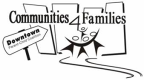 Meeting MinutesJune 16, 2021 – Zoom meetingPresent: Roselyn Advincula, Carmen Court, Emma Fineblit, Genny Funk-Unrau, Gerri Gregory, Jennifer Protudjer, Cathy Seitz, Tamara Opar, Fran Obail, Nancy (Bookmates)Regrets: Gabriela Galli, Karen Howgate, Anne Sikora, Jennifer DeFehrStaff Present: Katherine Pulak, Corrie MonkChairing this meeting:  Emma FineblitWelcome and IntroductionsConsent AgendaApproval of AgendaApproval of Minutes of May 19, 2021 First/Genny, Second/Carmen, Approved by all.  Financial updateGenny reported that the Klinic audit is not completed, therefore she cannot bring report on deferred revenue or if there is a deficit.  She will bring forward a formal budget after the audit.Staff and Committee Reports and Plans Executive CommitteeConfirmation of Emma Fineblit as Executive Committee Co-Chair.  First/Carmen, Second/Genny, Approved by allLiteracy Committee – has not met in some time and may need revitalizing.Resource Committee  The committee met to review the grant applications and make recommendations to the Executive.this committee will need new members and a new chairperson (who will sit on the Executive).           Staff updates Held a workshops: Tapping into Resiliency through Storytelling workshop  WGM PD date about Virtual Outdoor PlayCorrie Monk has begun as the new coordinator, and is busy learning about C4F activities and processes. Together with the staff, the TRC Calls to Action are being reviewed and a communication strategy is being drafted. Also reviewing EDI, developmental domains and coalition history.Amna is in her new role as Training Coordinator and working on developing a C4F presentation, and specific programming for Dads.Farewell to Ingrid Follow UpGenny shared photos of the painting that was commissioned for Ingrid’s farewell.6.Ad Hoc Transition Committee Corrie will be contacting current and former C4F Coalition members to see who may be interested in being part of a Transition Committee tasked with guiding and supporting the “next steps” as Corrie works to design a future entity.Along with the Minutes, Corrie will send C4F Committee Terms of Reference and a recruitment message for the Resource and Transition committees.Networking, Emerging Issues, and/or AnnouncementsTamara:  Summer Reading library program has begun.  Special kits with stickers are being distributed through schools and local libraries.Nancy: Bookmates has 1 funded workshop per coalition per year.  C4F typically books a workshop in November on an early years literacy topic.  A new offering is Sharing Stories, Sharing Diversity.Fran:  Wolseley Family Place is open for basic needs with all programming shifted to online.Next C4F Meeting September 15, 2021 @ 1:30 pmMinute Taker:  Corrie Monk